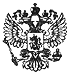 Федеральный закон от 20 апреля 2014 г. N 73-ФЗ "О внесении изменений в статью 56 Воздушного кодекса Российской Федерации и статью 14 Федерального закона "О правовом положении иностранных граждан в Российской Федерации"     Принят Государственной Думой 4 апреля 2014 года     Одобрен Советом Федерации 16 апреля 2014 года     Статья 1     Внести в статью 56 Воздушного кодекса Российской Федерации (Собраниезаконодательства Российской Федерации, 1997, N 12, ст. 1383; 2006, N 30,ст. 3291) следующие изменения:     1) пункт 4 изложить в следующей редакции:     "4.  В  состав  летного  экипажа  гражданского  воздушного   суднароссийских юридического лица или индивидуального предпринимателя, которыеосуществляют коммерческие  воздушные  перевозки,  выполняют   авиационныеработы,  могут  входить  граждане  Российской  Федерации  и  в   случаях,предусмотренных пунктом 5 настоящей статьи, иностранные граждане.";     2) дополнить пунктом 5 следующего содержания:     "5.  В  состав  летного  экипажа  гражданского  воздушного   суднароссийских юридического лица или индивидуального предпринимателя, которыеосуществляют коммерческие  воздушные  перевозки,  выполняют   авиационныеработы, могут входить иностранные граждане в случаях:     1) подготовки иностранного гражданина в целях получения им допуска кпрофессиональной  деятельности  в  качестве   члена   летного   экипажагражданского воздушного судна при  условии,  что  другие  члены   летногоэкипажа гражданского воздушного  судна  являются  гражданами   РоссийскойФедерации;     2) заключения с  иностранным  гражданином  трудового  договора  длязамещения должности командира гражданского воздушного судна.".     Статья 2     Подпункт 4  пункта 1  статьи 14  Федерального  закона  от    25 июля2002 года N 115-ФЗ "О правовом положении иностранных граждан в РоссийскойФедерации" (Собрание законодательства Российской Федерации, 2002,   N 30,ст. 3032;  2003,  N 46,  ст. 4437;  2013,  N 52,  ст. 6955)    изложить вследующей редакции:      "4) быть командиром гражданского воздушного судна,  если  иное   неустановлено федеральным законом;".     Статья 3     1. Трудовой договор, указанный  в  подпункте 2  пункта 5   статьи 56Воздушного  кодекса  Российской  Федерации   (в   редакции     настоящегоФедерального закона), может быть заключен в  течение  пяти  лет  со  днявступления в силу настоящего Федерального закона.     2. Максимальная численность иностранных граждан, которые могут бытьприняты на  работу  в  соответствии  со  статьей 56  Воздушного   кодексаРоссийской Федерации (в редакции настоящего Федерального закона), порядокраспределения максимальной численности иностранных граждан,   принимаемыхна работу в соответствии со  статьей 56  Воздушного  кодекса   РоссийскойФедерации (в редакции настоящего Федерального закона), между российскимиюридическими   лицами,   индивидуальными   предпринимателями,     которыеосуществляют коммерческие  воздушные  перевозки,  выполняют   авиационныеработы, а также условия, при которых  допускается  заключение   трудовогодоговора с такими иностранными гражданами, устанавливаются ПравительствомРоссийской Федерации.     Статья 4     Настоящий Федеральный закон вступает в силу по истечении   девяностадней после дня его официального опубликования.ПрезидентРоссийской Федерации                                            В. ПутинМосква, Кремль20 апреля 2014 годаN 73-ФЗ